 Kyrkjesommar i                      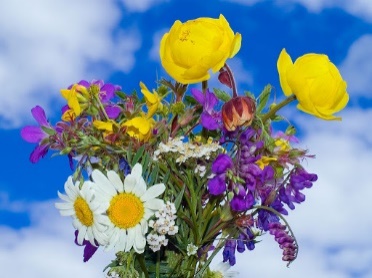  Vestre Slidre!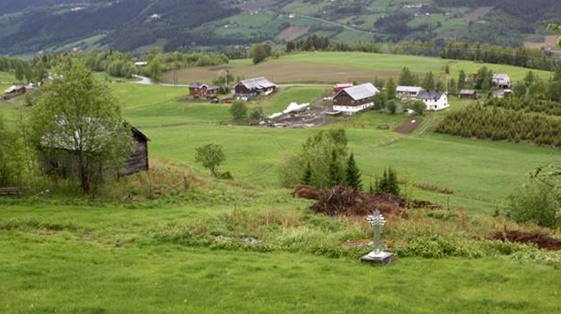 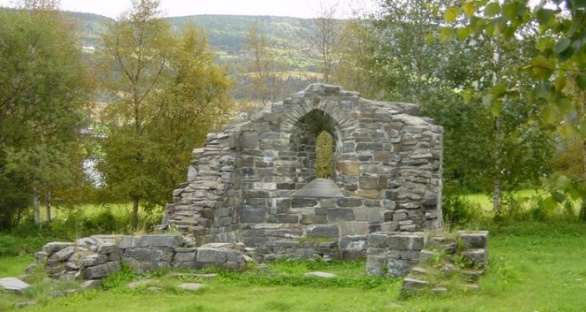 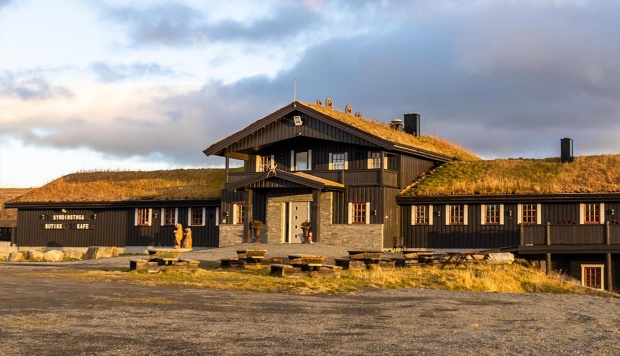 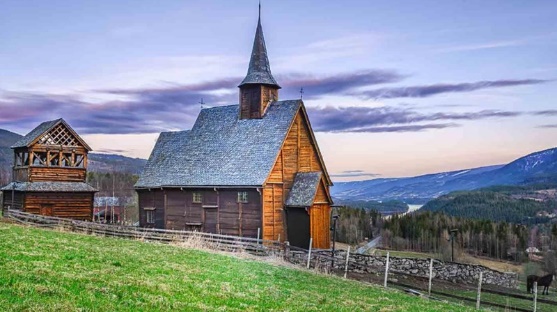 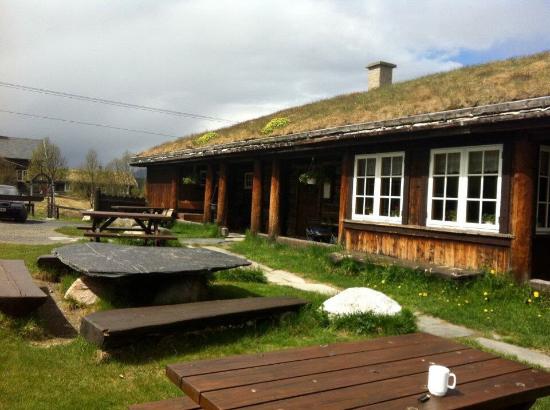 